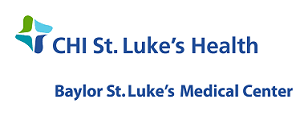 Medical Center Badge & Clearances Access FormDepartment: _____RESEARCH___________________________________         	Date: ___________________________________________________Name: ____ ______________________	Title: _____Research Coordinator_________________________________CHI ID#:______________________________________________CHI Card: (7 Digit Number at the Bottom of Card) _______________________________Work Phone: _____________________________________	Personal Cell: ____________________________________CHI Email: _______________________________________Access Requested: ___________________________________________Expiration Date: _____________________________________Clearances Needed: _________________________________________________________________________Director/Designee Name/Title: (Print) __Mark Biscone, Director of Research______________________________________Director/Designee/Title: (Signature) ________________________________________________________________________**All must have a picture taken at Medical Center Security Office, Basement Floor B2Please contact Security Office @ 832-355-4243 with any badging questions